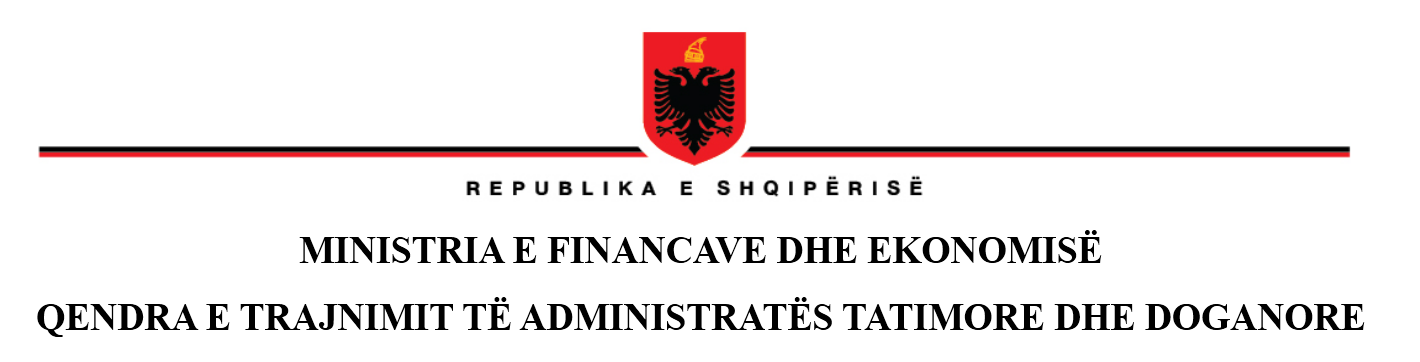 NJOFTIM PËR VEND TË LIRË PUNEQendra e Trajnimit të Administratës Tatimore dhe Doganore bazuar në Vendimin e Këshillit të Ministrave nr. 39, datë 24.1.2024, “Për caktimin e numrit të punonjësve me kontratë të përkohshme, për vitin 2024, në njësitë e qeverisjes qendrore”, shpall vendin vakant për dy pozicione specialist me kontratë të përkohshme.Kategoria e pagës IV-3.KUSHTET E POSAÇMEKandidatët duhet të plotësojnë kërkesat e posaçme si vijon:Të ketë diplomë të paktën të nivelit “Bachelor” në Shkenca Shoqërore/ Ekonomike/ Juridike/ Natyrore; Të njohin programet fiskale dhe programet kompjuterike.Të gjitha aplikimet duhet të dorëzohen deri në datën 9 shkurt 2024, së bashku me dokumentet përkatëse, pranë Qendrës së Trajnimit të Administratës Tatimore dhe Doganore, në adresën: Rruga Mustafa Lleshi, Dega e Thesarit, kati IV, Tiranë. Kandidati i interesuar dorëzon, të mbyllura në zarf, 1 (një) kopje të dokumenteve të mëposhtme: Jetëshkrim profesional në gjuhën shqipe, përfshirë të dhënat e kontaktit.Fotokopje të dokumentit të identifikimit (letërnjoftim, pasaportë, kartë identiteti).Dokumentet (diplomë, librezë pune, dëshmi, vetëdeklarim, certifikata, trajnime etj.), fotokopje ose të noterizuara. Diplomat që janë marrë jashtë vendit, duhet të jenë njohur paraprakisht pranë institucionit përgjegjës për njësimin e diplomave, sipas legjislacionit në fuqi.Raport mjeko-ligjor, që vërteton se është në kushte shëndetësore që e lejojnë të kryejë detyrën përkatëse.Çdo dokumentacion tjetër që vërteton plotësimin e kushteve të mësipërme, si dhe trajnime, kualifikime, arsimin shtesë, vlerësimet pozitive apo të tjera, të përmendura në jetëshkrim, rekomandime, referenca etj.